UNIVERSITY OF HEALTH AND ALLIED SCIENCES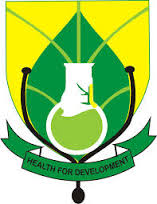 RESEARCH ETHICS COMMITTEE(UHAS-REC)MEETING DATES AND DEADLINE FOR SUBMISSIONFOR THE 2017/18 ACADEMIC YEAR (AUGUST 2017 – JULY 2018)DEADLINE FOR SUBMISSIONMEETING DATESFriday, 30th June, 2017Wednesday, 19th July, 2017Friday, 28th July, 2017Wednesday, 16th  August, 2017Friday, 1st September, 2017Wednesday, 20th September, 2017Friday, 29th September, 2017Wednesday, 18th October, 2017Friday, 29th September, 2017Wednesday, 18th October, 2017Friday, 27th October, 2017Wednesday, 15th November, 2017Friday, 24th November, 2017Wednesday, 20th December, 2017Friday, 29th December, 2017Wednesday, 17th January, 2018Friday, 26th January, 2018Wednesday, 21st February, 2018Friday, 23rd February, 2018Wednesday, 15th March, 2018Friday, 30th March, 2018Wednesday, 18th April, 2018Friday, 27th April, 2018Wednesday, 16th May, 2018Friday, 25th May, 2018Wednesday, 20th June, 2018Friday, 29th June, 2018Wednesday, 18th July, 2018